Sample Course Outline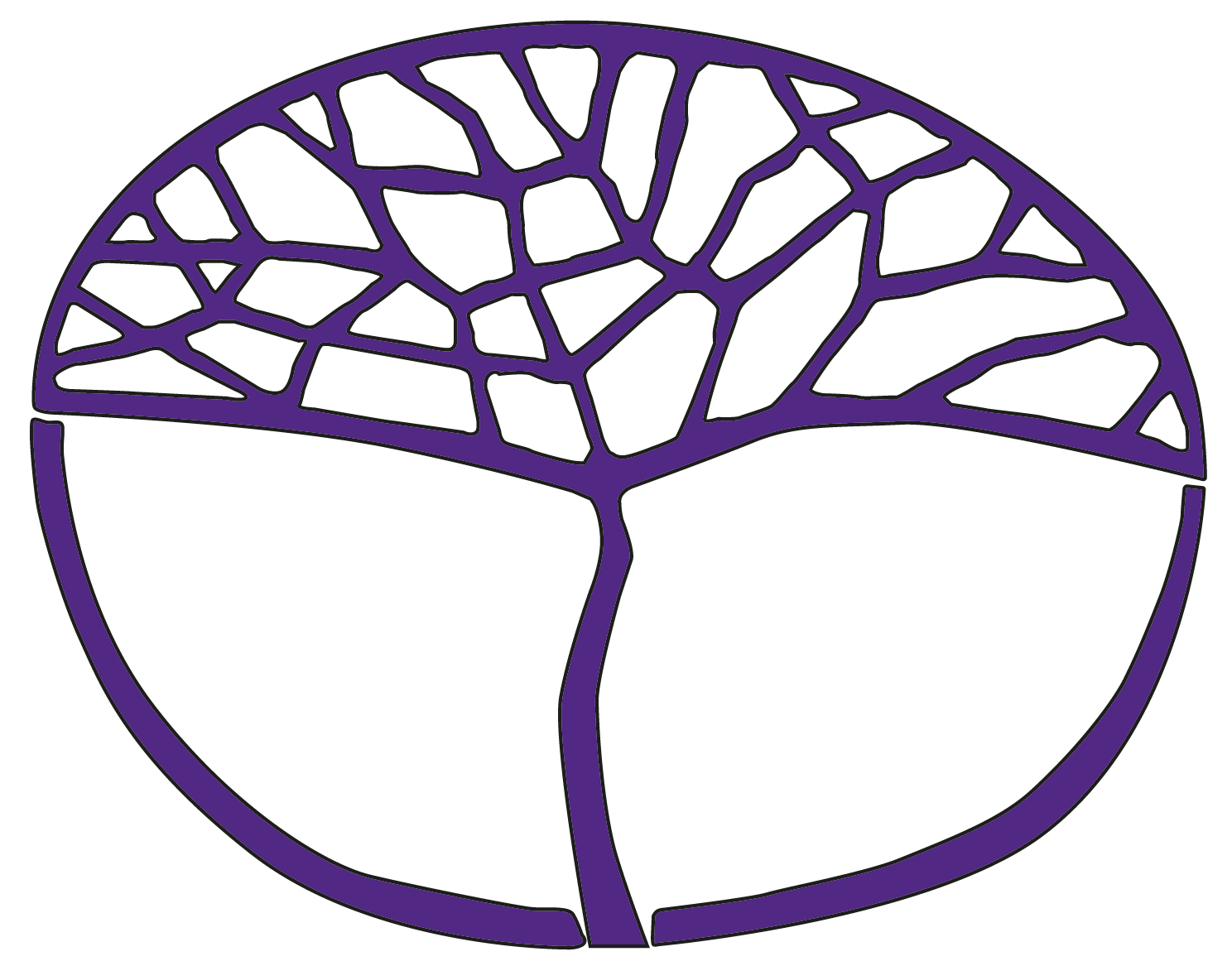 Hindi: Background LanguageATAR Year 12Acknowledgement of CountryKaya. The School Curriculum and Standards Authority (the Authority) acknowledges that our offices are on Whadjuk Noongar boodjar and that we deliver our services on the country of many traditional custodians and language groups throughout Western Australia. The Authority acknowledges the traditional custodians throughout Western Australia and their continuing connection to land, waters and community. We offer our respect to Elders past and present.Copyright© School Curriculum and Standards Authority, 2023This document – apart from any third-party copyright material contained in it – may be freely copied, or communicated on an intranet, for non-commercial purposes in educational institutions, provided that the School Curriculum and Standards Authority (the Authority) is acknowledged as the copyright owner, and that the Authority’s moral rights are not infringed.Copying or communication for any other purpose can be done only within the terms of the Copyright Act 1968 or with prior written permission of the Authority. Copying or communication of any third-party copyright material can be done only within the terms of the Copyright Act 1968 or with permission of the copyright owners.Any content in this document that has been derived from the Australian Curriculum may be used under the terms of the Creative Commons Attribution 4.0 International licence.DisclaimerAny resources such as texts, websites and so on that may be referred to in this document are provided as examples of resources that teachers can use to support their learning programs. Their inclusion does not imply that they are mandatory or that they are the only resources relevant to the course. Teachers must exercise their professional judgement as to the appropriateness of any they may wish to use.Sample course outlineHindi: Background Language – ATAR Year 12Unit 3 and Unit 4Semester 1 Sample course outlineHindi: Background Language – ATAR Year 12Semester 2 WeekKey teaching points1–5IntroductionOverview of the Hindi: Background Language course, unit and assessment requirements.Perspectives and topicsProvide opportunities for learning and assessment on the following perspective and topic:Personal – Making choices. Students reflect on the significant choices individuals may make in their life or career.Text types and styles of writingText typesProvide opportunities for students to respond to, and/or produce the following text types:accountadvertisementblog postconversationemailjournal entrynotereview.Styles of writingProvide opportunities for students to respond to and produce the following styles of writing:descriptiveinformativepersonalreflective.Linguistic resourcesProvide opportunities for students to acquire and use the following resources:Vocabularyintroduce new vocabulary, phrases and expressions through texts related to Making choices.Grammaradverbs (manner)prepositions (comparison)pronouns (indefinite)sentences and phrases (complex, idioms)tenses (past perfect, future perfect)voice (active).Sound and writing systemsstudents show understanding and apply knowledge of the Hindi sound and writing systems to effectively communicate information, ideas and opinions in a variety of situations.Intercultural understandingsProvide opportunities for students to further develop their linguistic and intercultural competence, and enable them to reflect on the ways in which culture influences communication:types of careers preferred by young people in Australia and in Hindi-speaking communitiesinfluence of family on career choicesfurther study, work or volunteer – choices after Year 12gap year – taking time to plan for what’s next.Language learning and communication strategiesProvide opportunities for students to practise the following strategies:learn vocabulary and set phrases in contextread a question and determine the topic, audience, purpose, text type and style of writingmanipulate known elements in a new context to create meaning in written formsuse synonyms for variety of sentences, and conjunctions to link sentencesorganise and maintain coherence of the written textevaluate and redraft written texts to enhance meaningproofread text once written.Dictionariesdevelop the necessary skills to use monolingual or bilingual dictionaries effectively.Assessment Task 1: Written communicationWrite an account of approximately 250 words in Hindi.6–10Perspectives and topicsProvide opportunities for learning and assessment on the following perspective and topic:Community – Culture and the arts. Students investigate culture and arts in Hindi-speaking communities.Text types and styles of writingText typesProvide opportunities for students to respond to, and/or produce the following text types:articleblog postconversationinvitationlettermessagescript –speech, interview, dialogue.Styles of writingProvide opportunities for students to respond to and produce the following styles of writing:informativepersonalpersuasive.Linguistic resourcesProvide opportunities for students to acquire and use the following resources:Vocabularyintroduce new vocabulary, phrases and expressions through texts related to Culture and the arts.Grammaradjective (demonstrative)nouns (common)prepositions (companionship, comparison)pronouns (relative)sentences and phrases (idioms)tenses (past perfect).Sound and writing systemsstudents show understanding and apply knowledge of the Hindi sound and writing systems to effectively communicate information, ideas and opinions in a variety of situations.Intercultural understandingsProvide opportunities for students to further develop their linguistic and intercultural competence, and enable them to reflect on the ways in which culture influences communication:cultural diversity in Indiathe role of traditional culture and arts in Hindi-speaking communitiesdifferences and similarities between Hindi-speaking communities’ culture to that of Australian culturefamous personalities in different art fieldsnational heritage sites in Indiathe influence of popular culture in Hindi-speaking communities and around the world.Language learning and communication strategiesProvide opportunities for students to practise the following strategies:read, listen to and view texts in Hindiwork out meaning of familiar and unfamiliar language by applying rulesmake links between English and Hindi textsanalyse and evaluate information and ideasscan texts, highlight key words and select appropriate informationread a question and determine the topic, audience, purpose, text type and style of writinguse synonyms for variety of sentences, and conjunctions to link sentences.Dictionaries develop the necessary skills to use monolingual or bilingual dictionaries effectively.Assessment Task 2: Responding to textsListen to, read and view Hindi texts and respond in Hindi or English, as specified, to questions in Hindi or English.11–15Perspectives and topicsProvide opportunities for learning and assessment on the following perspective and topic:Global – The changing nature of work. Students examine how advances in communication technologies and changes in expectations and aspirations affect future study and employment.Text types and styles of writingText typesProvide opportunities for students to respond to and/or produce the following text types:accountarticlechartconversationemailinterviewscript – speech, interview, dialogue.Styles of writingProvide opportunities for students to respond to and produce the following styles of writing:informativepersonalpersuasive.Linguistic resourcesProvide opportunities for students to acquire and use the following resources:Vocabularyintroduce new vocabulary, phrases and expressions through texts related to the Changing nature of work.Grammaradverbs (place)nouns (abstract, common)preposition (comparison)pronoun (indefinite, relative)sentences and phrases (interrogative, negative)tenses (past perfect, future perfect)voice (passive).Sound and writing systemsstudents show understanding and apply knowledge of the Hindi sound and writing systems to effectively communicate information, ideas and opinions in a variety of situations.Intercultural understandingsProvide opportunities for students to further develop their linguistic and intercultural competence, and enable them to reflect on the ways in which culture influences communication:the changing nature of work vs work-life balanceskills required for future jobs and careerstechnology in education and the workplacechanging role of men and women in the workplace.Language learning and communication strategiesProvide opportunities for students to practise the following strategies:learn vocabulary and set phrases in contextlisten and determine essential information from key wordsreflect on cultural meanings, including register and tonestructure an argument and express ideas and opinionsmake connections with first language and practise speaking in the languageuse oral clues to predict and help with interpreting meaninguse cohesive devices, apply register and grammar, and use repair strategies to practise the language manipulate known elements in a new perspective to create meaning in spoken forms.Dictionaries develop the necessary skills to use monolingual or bilingual dictionaries effectively.Assessment Task 3: Oral communicationPresent an 8–10 minute speech in Hindi.16Review structure of the practical (oral) and written examinations for Semester 1.Prepare for the practical (oral) and written examinations.Assessment Task 4 (a): Practical (oral) examinationAssessment Task 4 (b): Written examinationWeekKey teaching points1–5IntroductionOverview of the unit and assessment requirements.Perspectives and topicsProvide opportunities for learning and assessment on the following perspective and topic:Personal – Making a contribution. Students reflect on their role in their communities and how they can make a contribution to contemporary society. Text types and styles of writingText typesProvide opportunities for students to respond to, and/or produce the following text types:accountarticleblog postconversationemailjournal entryscript –of a speech, interview, dialogue.Styles of writingProvide opportunities for students to respond to and produce the following styles of writing:descriptiveinformativepersonalreflective.Linguistic resourcesProvide opportunities for students to acquire and use the following resources:Vocabularyintroduce new vocabulary, phrases and expressions through texts related to Making a contribution.Grammaradverb (manner)conjunctions (alternative)nouns (abstract)pronouns (distributive)sentences and phrases (interrogative, negative)tenses (past continuous)voice (active).Sound and writing systems:students show understanding and apply knowledge of the Hindi sound and writing systems to effectively communicate information, ideas and opinions in a variety of situations.Intercultural understandingsProvide opportunities for students to further develop their linguistic and intercultural competence, and enable them to reflect on the ways in which culture influences communication:young people’s values and responsibilitiesyoung people’s future goals and aspirationsrole of young people in making a difference politically, socially and environmentally.Language learning and communication strategiesProvide opportunities for students to practise the following strategies:learn vocabulary and set phrases in contextread a question, and determine the topic, audience, purpose, text type and style of writingmanipulate known elements in a new context to create meaning in written formsuse synonyms for variety of sentences, and conjunctions to link sentencesorganise and maintain coherence of the written textevaluate and redraft written texts to enhance meaningproofread text once written.Dictionaries develop the necessary skills to use monolingual or bilingual dictionaries effectively.Assessment Task 5: Written communicationWrite a conversation of approximately 300 words in Hindi.6–10Perspectives and topicsProvide opportunities for learning and assessment on the following perspective and topic:Community – Indian identity in the international context. Students investigate the place of 
Hindi-speaking communities in Australia through migration experiences. Text types and styles of writingText typesProvide opportunities for students to respond to, and/or produce the following text types:conversationinterviewpresentation.Styles of writingProvide opportunities for students to respond to and produce the following styles of writing:personal persuasivereflective.Linguistic resourcesProvide opportunities for students to acquire and use the following resources:Vocabularyintroduce new vocabulary, phrases and expressions through texts used related to Indian identity in the international context.Grammaradjectives (quantitative, numerical)conjunctions (connective)pronouns (relative)sentences and phrases (interrogative, idioms)tenses (present continuous).Sound and writing systemsstudents show understanding and apply knowledge of the Hindi sound and writing systems to effectively communicate information, ideas and opinions, in a variety of situations.Intercultural understandingsProvide opportunities for students to further develop their linguistic and intercultural competence, and enable them to reflect on the ways in which culture influences communication:the contribution of the Hindi-speaking communities to the Australian communitythe Australian-Indian identitypersonal migration stories and experiences of Hindi speakers.Language learning and communication strategiesProvide opportunities for students to practise the following strategies:connect with a native speakerlearn vocabulary and set phrases in contextreflect on cultural meanings, including register and tonestructure an argument and express ideas and opinionsmake connections with prior learninguse oral clues to predict and help with interpreting meaninguse cohesive devices, apply register and grammar, and repair strategies to practise the language manipulate known elements in a new context to create meaning in spoken forms.Dictionaries develop the necessary skills to use monolingual or bilingual dictionaries effectively.Assessment Task 6: Oral communicationParticipate in an 8–10 minute interview with a Hindi speaker.11–15Perspectives and topicsProvide opportunities for learning and assessment on the following perspective and topic:Global – Current global issues. Students examine a range of global issues and events and their impact on the individual and society. Text types and styles of writingText typesProvide opportunities for students to respond to, and/or produce the following text types:articleblog postconversationjournal entryscript –speech, interview, dialoguereview.Styles of writingProvide opportunities for students to respond to and produce the following styles of writing:descriptiveinformativepersuasivereflective.Linguistic resourcesProvide opportunities for students to acquire and use the following resources:Vocabularyintroduce new vocabulary, phrases and expressions through texts used related current global issues.Grammaradjectives (numerical)conjunctions (connective)nouns (material)pronouns (distributive, relative)sentences and phrases (interrogative, negative)voice (active).Sound and writing systemsstudents show understanding and apply knowledge of the Hindi sound and writing systems to effectively communicate information, ideas and opinions, in a variety of situations.Intercultural understandingsProvide opportunities for students to further develop their linguistic and intercultural competence, and enable them to reflect on the ways in which culture influences communication:impact of changing society on the individualcurrent global issues – economic, environmental or social impact/ssustainability for the future.Language learning and communication strategiesProvide opportunities for students to practise the following strategies:read, listen to and view texts in Hindiwork out meaning of familiar and unfamiliar language be applying rulesmake links between English and Hindi textsanalyse and evaluate information and ideasscan texts, highlight key words and select appropriate informationread a question and determine the topic, audience, purpose, text type and style of writinguse synonyms for variety of sentences, and conjunctions to link sentences.Dictionariesdevelop the necessary skills to use monolingual or bilingual dictionaries effectively.Assessment Task 7: Responding to textsListen to, read and view texts in Hindi and respond in Hindi or English, as specified, to questions in Hindi or English.16Review structure of the practical (oral) and written examinations for Semester 2.Prepare for the practical (oral) and written examinations.Assessment Task 8 (a): Practical (oral) examinationAssessment Task 8 (b): Written examination